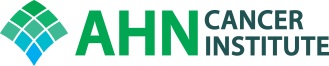 AHNCI BREAST PROGRAM TUMOR BOARDTuesday, January 28, 20204:00-5:00 PmPugh Classroom, 2nd floor, AHNCIPlease join from your computer, tablet or smartphone at:Zoom: https://zoom.us/j/668851547  Phone:  646-558-8656 Meeting ID: 668 851 547Case 1 IS AN ADD ON CASE:Objectives •To analyze the clinical, radiological, and pathologic manifestations of malignant breast tumors. •To describe surgical, systemic, and radiation modalities that will enhance patient treatment, survival, quality of life, patient safety and related factors.Accreditation:Allegheny General Hospital is accredited by the Accreditation Council for Continuing Medical Education to provide continuing education for physicians. Allegheny General Hospital designates this live activity for a maximum of 1.0 AMA PRA Category 1 Credits™.  Physicians should claim only the credit commensurate with the extent of their participation in the activity.DisclosureIn accordance with the Accreditation Council for Continuing Medical Education (ACCME) and the policy of Allegheny General Hospital, presenters must disclose all relevant financial relationships, which in the context of their presentation(s), could be perceived as a real or apparent conflict of interest, (e.g., ownership of stock, honoraria, or consulting fees).  Any identifiable conflicts will be resolved prior to the activity.  Any such relationships will be disclosed to the learner prior to the presentation(s). Dr. Thomas Julian, Dr. Angela Keleher nor Dr. Jennifer Saldanha have nothing to disclose.Case De-identified patientReasonPresenter1SB MRN: 169003 DOB: 08/05/1969Invasive Lobular Carcinoma – Right Breast. Dr. Keleher2BC MRN: 550115 DOB: 03/03/1992Review of imaging/operative pathology and post mastectomy radiation.Dr. Saldanha3LT MRN: 10517610 DOB: 11/13/1996Review of operative pathology and surgical options.Dr. Saldanha4LH MRN: 11663069 DOB: 07/25/1963 Discuss adjuvant systematic and local treatmentDr. Saldanha